St. Anne’s Primary School 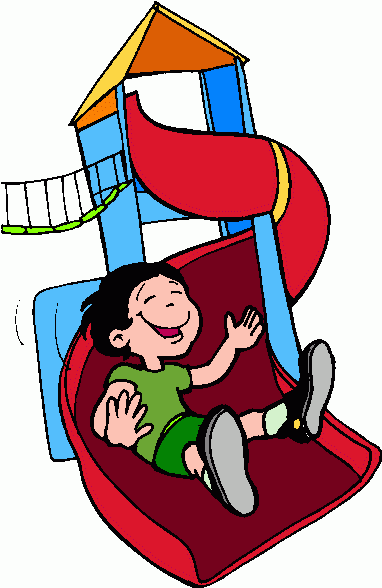 P1 & P2 School Trip On Wednesday 22nd June Primary 1 & 2 will be going to the Cinema followed by a visit to The People’s Park (weather permitting).  The Bus will leave school at 9.00 am and return for 2 pm.  A packed lunch is required and should be placed in their lunch box / school bag with their name clearly marked. They may also take a treat and drink into the cinema (no nuts). Therefore they do not require any money for the shop. No glass bottles allowed.  A coat or sun hat and sun cream (as applicable) is also required. Children are asked to wear their school jumper and polo shirts but can wear tracksuit bottoms if they wish.  Please apply sun cream to children BEFORE coming to school. Cost of the trip is £4. Please fill in the reply slip below and return to school on or before Monday 20th June 2016   if you wish your child to attend this trip.Many thanks Mrs B MarronSt. Anne’s Primary SchoolName of Child --------------------------------------------------------------------------I wish/do not wish* my child to attend the trip to the Cinema and Peoples Park on Wednesday 22nd June.  I enclose/do not enclose* payment of £4 to cover the cost of the trip.Signed ------------------------------------------------------------- Date --------------------------------------------------------------*Delete as appropriate.